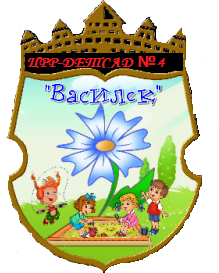 Городской округ "город Дербент"РЕСПУБЛИКА ДАГЕСТАНМУНИЦИПАЛЬНОЕ БЮДЖЕТНОЕ ДОШКОЛЬНОЕ ОБРАЗОВАТЕЛЬНОЕ УЧРЕЖДЕНИЕ "ЦЕНТР РАЗВИТИЯ РЕБЕНКА - ДЕТСКИЙ САД № 4 "ВАСИЛЕК"" 368600,РД, г.Дербент,ул. Таги-Заде, 112                  4-71-28    «01» декабря  2020г.                                                                          № 45Выписка из приказа«О зачислении воспитанников в детский сад»На основании Положения о правилах приема, перевода и отчисления воспитанников МБДОУ «ЦРР-детский сад №4 «Василек», реализующих программы дошкольного образования, Устава МБДОУ «ЦРР-детский сад №4 «Василек», Договора между родителями (законными представителями), путевок-направлений МБДОУ.Приказываю:Зачислить в МБДОУ «ЦРР- детский сад №4 «Василек» следующих воспитанников: Протокол №04-11-20 от 10.11.2020Протокол №04-11-20/2 от 19.11.2020      Заведующая МБДОУ №4                                                 Рамазанова М.Б. №Ф.И.О. ребенкаДата рожденияДООФ.И.О. родителяСтатус1Гаибов Умар Фазаилович15.03.2018МБДОУ ЦРР № 4 «Василек»Гаибов Фазаил Назарпашаевичотказ2Керимов Аликерим Маратович26.04.2018МБДОУ ЦРР № 4 «Василек»Керимова Рашидат Амазыевнаявились3Ашурбекова Залина Рустамовна29.11.2016МБДОУ ЦРР № 4 «ВасилекАшурбекова Кевсер Джабраиловнаявились4Каранаев Ахмед Русланович25.09.2015МБДОУ ЦРР № 4 «Василек»Каранаев Руслан Ахмедовичявились5Тагирова Наргиз Назимовна22.09.2015МБДОУ ЦРР № 4 «Василек»Тагирова Эсмира Аликберовнаявились№Ф.И.О. ребенкаДата рожденияДООФ.И.О. родителяСтатус1Джелилов Хабиб Гаджикеримович26.07.2017МБДОУ ЦРР № 4 «Василек»Джелилов Гаджикерим Гаджимирзаевичявились